Juicer clean up and tail assembly chaperone frameshift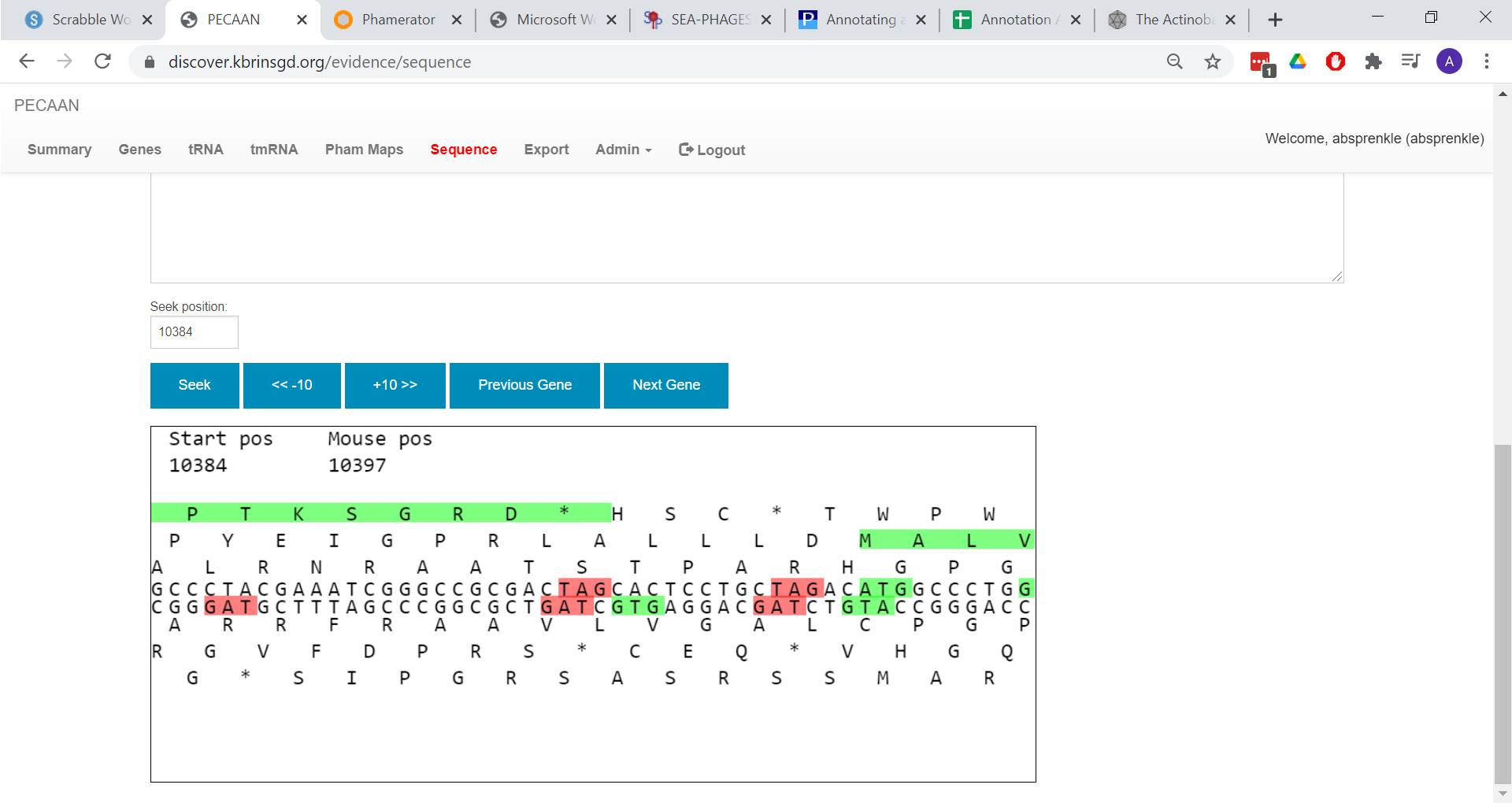 OR: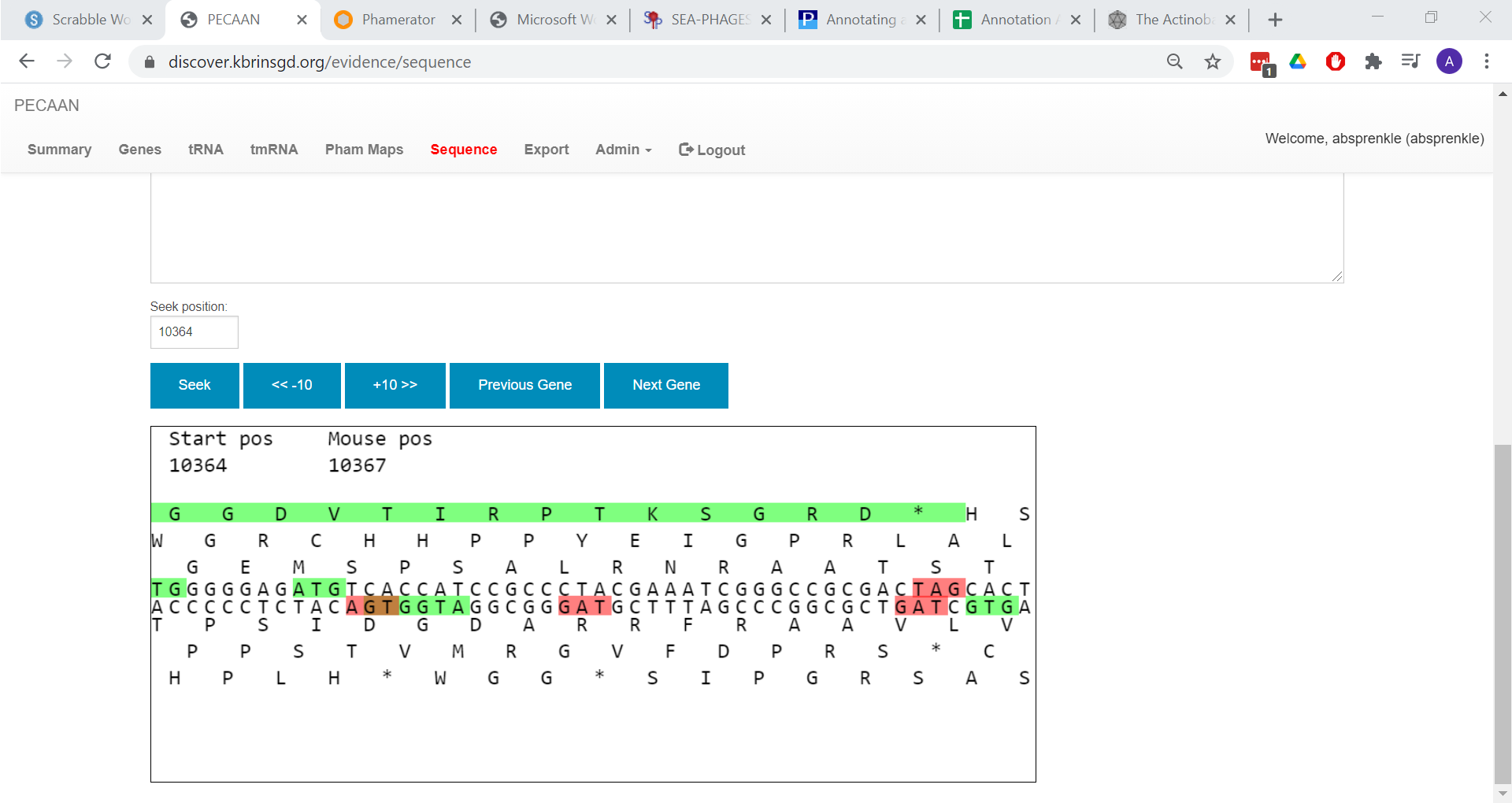 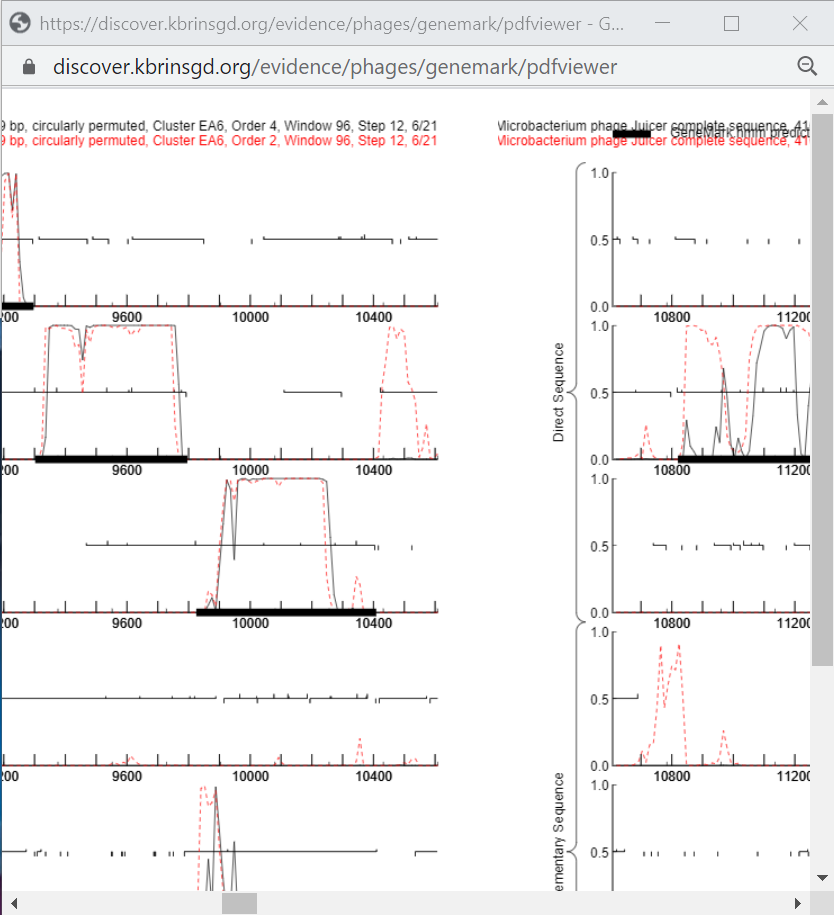 